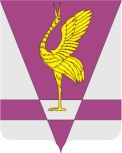 В соответствии с решением № 28-299р от 24.11.2008 «О Почетной грамоте и Благодарственном письме Ужурского районного Совета депутатов», Ужурский районный Совет депутатов РЕШИЛ:1. За многолетний добросовестный труд, высокий профессионализм, большой личный вклад в развитие предприятия и в связи с празднованием Дня работников нефтяной и газовой промышленности России, наградить Почетной грамотой Ужурского районного Совета депутатов:- Загоруйко Андрея Александровича, начальника Ужурского производственного участка АО «Красноярскнефтепродукт»;- Морозову Любовь Витальевну, оператора заправочных станций Ужурского производственного участка АО «Красноярскнефтепродукт»;- Гречиху Нину Александровну, бухгалтера Ужурского производственного участка АО «Красноярскнефтепродукт».2. Настоящее решение вступает в силу в день подписания.Председатель Ужурского 	районного Совета депутатов					А.С. АгламзяновКРАСНОЯРСКИЙ КРАЙУЖУРСКИЙ РАЙОННЫЙ СОВЕТДЕПУТАТОВРЕШЕНИЕКРАСНОЯРСКИЙ КРАЙУЖУРСКИЙ РАЙОННЫЙ СОВЕТДЕПУТАТОВРЕШЕНИЕКРАСНОЯРСКИЙ КРАЙУЖУРСКИЙ РАЙОННЫЙ СОВЕТДЕПУТАТОВРЕШЕНИЕ30.08.2022 г. Ужур№ 25-164рО награждении Почетной грамотой Ужурского районного Совета депутатов О награждении Почетной грамотой Ужурского районного Совета депутатов О награждении Почетной грамотой Ужурского районного Совета депутатов 